ПРОЕКТ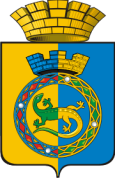 ДУМА ГОРНОУРАЛЬСКОГО ГОРОДСКОГО ОКРУГАВОСЬМОЙ  СОЗЫВВТОРОЕ  ЗАСЕДАНИЕРЕШЕНИЕот ___________________	 							         № ______г. Нижний ТагилО внесении изменений в решение Думы Горноуральского городского округа 
от 27.12.2012 № 19/4 «Об утверждении Генерального плана Горноуральского городского округа» (применительно к территории поселка Висим)В соответствии со ст. 24, 28 Градостроительного кодекса Российской Федерации, рассмотрев проект внесения изменений в решение Думы Горноуральского городского округа от 27.12.2012 № 19/4 «Об утверждении Генерального плана Горноуральского городского округа» применительно 
к территории поселка Висим, представленный администрацией Горноуральского городского округа (постановление администрации Горноуральского городского округа от 27.09.2022 № 1406 «О направлении в Думу Горноуральского городского округа проекта решения по вопросу «Внесение изменений в Генеральный план Горноуральского городского округа применительно к территории поселка Висим»), Дума городского округаРЕШИЛА:Внести изменения в решение Думы Горноуральского городского округа 
от 27.12.2012 № 19/4 «Об утверждении Генерального плана Горноуральского городского округа» применительно к территории поселка Висим.Настоящее Решение вступает в силу со дня его официального опубликования.Опубликовать настоящее Решение в установленном порядке 
и разместить на официальном сайте Горноуральского городского округа.Контроль за выполнением настоящего Решения возложить 
на постоянную депутатскую комиссию по вопросам законности и местного самоуправления (Михайлова О.И.). Председатель Думы Горноуральского городского округаВ.В. ДоможировГлава Горноуральского городского округаД.Г. Летников 